P r i h l á š k a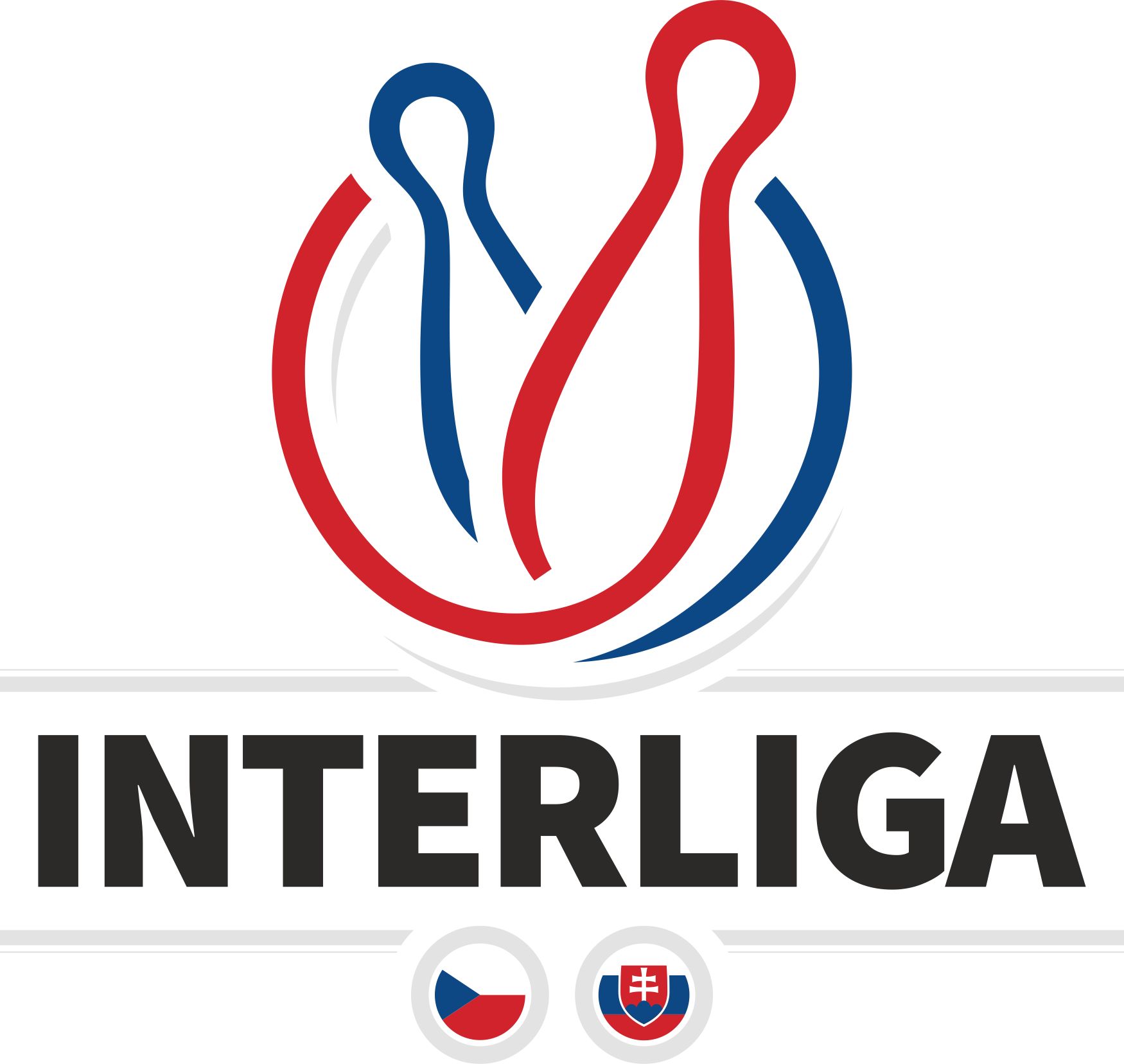 družstva do INTERLIGY v súťažnom ročníku 2020-2021Oddiel	      uviesť presný názov oddielu/klubu (bez skratiek)záväzne prihlasuje svoje družstvo – mužov do INTERLIGYOznačenie družstva (v skratke)        Webová stránka oddielu (ak ju oddiel má zriadenú)   	www.Pre každé prihlasované družstvo zašle samostatnú prihlášku.zaistí účasť družstva po finančnej stránkenebude narúšať riadny priebeh súťaže a súťažný ročník riadne ukončízaistí pre družstvo predpísanú regulárnu kolkáreň s platným technickým osvedčením WNBA bude rešpektovať v priebehu celého súťažného ročníka vydaný ROZPIS Interligy a Pravidlá ISO NBC a tiež aj nariadenia ŠTK INTERLIGY, Správny a disciplinárny poriadok Interligy, Súťažný poriadok Interligy a Rozhodnutia ŠTK Interligy 1 až 8 zároveň si je vedomý finančných postihov pri ich neplneníÚdaje organizačného pracovníka družstva	-MOB 00 42      Meno a priezvisko 	     	-BYT  00 42      	      	-ZAM 00 42     e-mail 	  prostredníctvom uvedeného organizačného pracovníka bude udržiavaný kontakt medzi družstvom, riadiacim orgánom a ďalšími účastníkmi súťaže. Zmeniť organizačného pracovníka iba vo výnimočných prípadochna uvedenú elektronickú adresu bude posielaný Spravodajca príslušnej súťaže, ktorý bude zverejnený aj internetovej adrese SKoZ a ČKA, resp. na http://interliga.kuzelky.cz/vysledky.phpPresná adresa kolkárne (aj telefón), na ktorej bude družstvo hrať svoje domáce stretnutia	     		-KOLKÁREŇ 00 42 GPS súradnice kolkárne prípadne parkoviska pri kolkárni:Prihlášku zašlite najneskôr do 7. júna 2020 na e-mailom :  mitokolky@gmail.com .V                 	dňa     Potvrdenie o úhrade štartovného poplatku 125,-€ za SKoZ  a 7.000,-Kč za ČKAZadanie prihlášky pre družstvá za SKoZ je nutné uskutočniť cez www.e-sluzby.kolky.sk  poplatok 125,-€. Prihlášku je tiež nutné poslať aj ako vypísaný wordovský dokument.Poplatok 7.000,- Kč pre družstvá za ČKA možno uhradiť bezhotovostne na účet 158564033/0600, poštovou poukážkou ČKA na rovnaké číslo účtu alebo v hotovosti na sekretariáte ČKA. Nezabudnite na uvedenie variabilného symbolu (19/kód oddílu/11). Kód oddielu (pre variabilný symbol) nájdete v prípade potreby na webovej stránke ČKA.K prihláške priložte oscenovaný doklad [ .jpg, .pdf a pod. ], alebo urobte fotku dokladu o zaplatení.- poslať len elektronickyTu môžete uviesť svoje požiadavky k rozlosovaniu (na dvojzápasy, časový termín stretnutí) a ďalšie požiadavky k súťažnému ročníku 2020-2021.Zasadnutie klubov 		áno   termín konania		   		nie